28. März 2022 – Nachdem Länder weltweit ihre Grenzen wieder geöffnet haben und es keine Hochrisikogebiete mehr gibt, steht Reisefreunden die Welt wieder offen. Für Kurzentschlossene und die Kundenberatung im Reisebüro hat TARUK nun einen Überblick über Reisen und Termine für den kommenden Sommer und Herbst in einem handlichen Minikatalog zusammengestellt.Auf 52 Seiten präsentiert der Pionier für Kleingruppen-Erlebnisreisen eine Auswahl an Reisen aus seinem Produktprogramm sowie Terminvorschläge für die kommenden Monate. Neben Reisezielen aus seinem erweiterten Europaprogramm und dem bei TARUK traditionell stark nachgefragten südlichen und östlichen Afrika liegt ein weiterer Fokus auf Destinationen, die ihre Grenzen aufgrund der Pandemie zum Teil zwei Jahre lang geschlossen hatten. „Viele Menschen, deren Traumreise in Sehnsuchtsziele wie Australien, Neuseeland oder auch Vietnam in den letzten beiden Jahren nicht stattfinden konnte, können und wollen dies nun endlich nachholen“, so TARUK-Marketing- und Vertriebsleiterin Halina Kohl. „Für alle, die ihre aufgestauten Reiseträume nun kurzfristig verwirklichen wollen – aber auch für Expedienten bei deren Kundenberatung, bietet unser Booklet einen schönen Überblick.“Die Ausrichtung auf kurzfristige Buchungen für Reisetermine im Sommer und Herbst zeigt sich schon im Inhaltsverzeichnis, in dem die Reisen chronologisch nach Terminen für die Monate Juni bis Dezember sortiert sind. In diesen Tagen wird das Minibooklet an knapp 2.000 TARUK-Partneragenturen Kunden versandt und ist – auch als Blättervariante – unter www.taruk.com zu finden. Aufgrund seines portooptimierten Formates sei der Minikatalog, so Halina Kohl, für Reisebüros auch hervorragend geeignet, diesen mit einem Mailing – per Post oder im PDF-Format per E-Mail – an ausgewählte Kunden zu versenden. Nachbestellungen zusätzlicher TARUK-Minikataloge sind jederzeit kostenlos bei INFOX oder unter info@taruk.com möglich.Textlänge: 1.930 Zeichen inkl. Leerzeichen

Weitere Infos unter www.taruk.com
TARUK-Minikatalog als Online-Blättervariante: https://www.taruk.com/katalog/blaetterkataloge/ 

Bildunterschrift: Auch Australien hat seine Grenzen nach dem Wegfall vieler Reisebeschränkungen wieder geöffnet
(Foto: Dreamstime)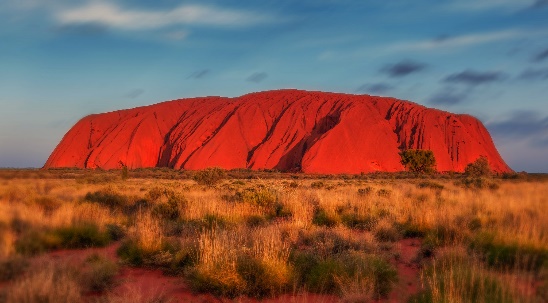 
TARUK-Reisetipps für Sommer und Herbst im neuen handlichen Minikatalog  Viele Anregungen für Traumreisen in den kommenden Monaten enthält ein neuer TARUK-
Minikatalog, den der Kleingruppenspezialist in diesen Tagen veröffentlicht.Über TARUK Einzigartige Rundreisen in Klein- und Kleinstgruppen sowie SelbstfahrertourenPersönlich konzipierte Reiserouten und -programmeHandverlesene landestypische Unterkünfte mit individuellen HygienekonzeptenPersönliche Betreuung der Reisegäste durch einheimische deutschsprachige Reiseleiter Intensive, authentische Begegnungen mit Menschen, Natur und KulturAlle Katalogreisen auch als Privatreisen buchbarReisen in über 70 Länder in fünf Kontinenten an über 700 Abreiseterminen pro Jahr 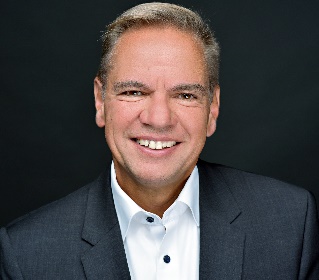 Ihr Pressekontakt bei TARUK:
Jens Harder                     
Marketing- und PR-Manager
Friedrich-Ebert-Straße 18
14548 Schwielowsee-CaputhTelefon: +49-(0)33209-2174145j.harder@taruk.comwww.taruk.com